July 14, 2020Re:	Aqua Pennsylvania Wastewater, Inc. Section 1329 Application for Acquisition of Delaware County Regional Water Quality Control Authority’s Wastewater System AssetsDocket No. A-2019-3015173Dear Counsel:	Please be advised that on June 23, 2020, the Commission received the filing titled “Petition of the County of Delaware, Pennsylvania for Reconsideration of Staff Action by Secretarial Letter dated June 11, 2020” at Application Docket No. A-2019-3015173.  That docket, however, is currently inactive pending the satisfaction of the conditions established by the Commission in its June 11, 2020 Secretarial Letter (June Secretarial Letter).In the June Secretarial Letter, the Commission stated that - “it has conditionally accepted for filing the above-captioned application, as amended (Application).”  Specifically the Commission noted that Aqua Pennsylvania Wastewater, Inc. (APW) must do the following, inter alia: (1) serve a copy of the Application on entities named in the June Secretarial Letter; (2) provide individualized notice of the proposed acquisition to all potentially affected APW and Aqua Pennsylvania, Inc. customers; (3) inform the Commission when it begins providing such individualized notice; (4) was directed to ensure concurrent notice to all current Delaware County Regional Water Quality Control Authority wastewater customers in similar fashion; (5) APW shall publish the notice once a week for two consecutive weeks in a newspaper having a general circulation in the area involved and file proof of publication with the Commission after publication has occurred; (6) shall further amend its Application to: a) include a complete copy of the agreement provided as the Application’s Exhibit F101 that includes all the agreement’s referenced attachments, or provide evidence this agreement will not be assumed by APW and replace the agreement with a pro forma copy of the instrument APW intends to execute or assume in place of the incomplete agreement; and b) include a complete copy of the agreement provided as the Application’s Exhibit F103 that includes all the agreement’s referenced attachments, or provide evidence this agreement will not be assumed by APW; and (7) that upon completion of the notifications and conditions established herein, APW shall file a verification letter at this docket, indicating satisfaction of these notifications and conditions. If APW satisfies all of these conditions and Docket No. A-2019-3015173 becomes active as a result of the satisfaction of the conditions, the Petition for Reconsideration of Staff Action filed by the County of Delaware, Pennsylvania, and any responsive filings thereto, will be accepted into the docket and assigned for formal action and disposition.							Sincerely,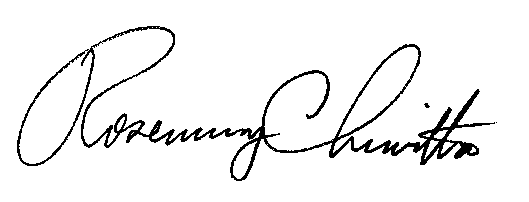 							Rosemary Chiavetta							Secretary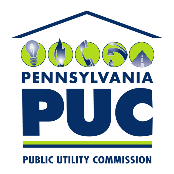  PUBLIC UTILITY COMMISSION400 NORTH STREET, HARRISBURG, PA 17120IN REPLY PLEASE REFER TO OUR FILEA-2019-3015173